ТРЕТЬго созываРЕШЕНИЕ     29.12.2015                                                                                                  № 17О бюджете муниципального образования                                       Юдинский сельсовет на  2016 год 	В соответствии с п.1 ст. 5 Устава муниципального образования Юдинский сельсовет, Совет депутатов  решил:	             1. Утвердить бюджет муниципального образования Юдинский сельсовет  (далее - местный бюджет) на 2016 год по расходам в сумме  3610300 рублей и доходам в сумме 3540300 рублей.             Установить общий объем текущих расходов местного бюджета на 2016 год в сумме 3610300 рублей.               Установить размер  дефицита местного бюджета на 2016 год в сумме 70000 рублей  или 5 процентов объема доходов местного бюджета без учета финансовой помощи от бюджетов других уровней.            2. Утвердить поступление доходов по основным источникам муниципального образования в объеме согласно приложению № 1 к настоящему решению.          3. Утвердить распределение бюджетных ассигнований бюджета по раздела, подразделам, целевым статьям  группам и подгруппам видов расходов классификации расходов на 2016год согласно приложению № 2 к настоящему решению.          4. Утвердить ведомственную структуру расходов  муниципального образования Юдинский сельсовет на 2016 год согласно приложения № 3 к настоящему решению.          5. Утвердить распределение бюджетных ассигнований бюджета муниципального образования Юдинский сельсовет на 2016 год по разделам, подразделам, целевым статьям (муниципальным программам и непрограммным направлениям деятельности) группам и подгруппам видов расходов классификации расходов, согласно приложению № 4 к настоящему решению.          6. Утвердить источники внутреннего финансирования дефицита проекта бюджета муниципального образования Юдинский сельсовет на 2016 год 70 тыс. рублей. согласно приложению № 5 к настоящему решению                                                                                                .     7. Утвердить нормативы отчислений от федеральных, региональных налогов и сборов согласно приложению №6 к настоящему решению.          8. Утвердить перечень главных администраторов доходов муниципального образования Юдинский сельсовет согласно приложению 7 к настоящему решению.          9. Утвердить субвенции, выделяемые из местного бюджета бюджету муниципального района, и направляемые на финансирование расходов, связанных с передачей осуществления части полномочий органов местного самоуправления муниципального образования на районный уровень, в размерах согласно приложению 8 к настоящему решению.       	             10. Установить в 2016 году предел расходов на обслуживание муниципального долга муниципального образования Юдинский сельсовет в размере 1000 рублей.           -утвердить расходы резервного фонда местного бюджета на 2016 год;           11. Установить, что заключение и оплата местными учреждениями и органами местного самоуправления муниципального образования договоров, исполнение которых осуществляется за счет средств местного бюджета, производятся в пределах утвержденных им лимитов бюджетных обязательств в соответствии с ведомственной, функциональной и экономической классификациями расходов местного бюджета и с учетом  принятых и неисполненных обязательств. Обязательства, принятые местными учреждениями и органами местного самоуправления муниципального образования сверх утвержденных им лимитов бюджетных обязательств, не подлежат оплате за счет средств местного бюджета в 2016 году.           Учет обязательств, подлежащих исполнению за счет средств местного бюджета местными учреждениями и органами местного самоуправления муниципального образования, финансируемыми из местного бюджета на основе смет доходов и расходов, обеспечивается через орган, осуществляющий кассовое обслуживание исполнения местного бюджета.           Орган, осуществляющий кассовое обслуживание исполнения местного бюджета имеет право приостанавливать оплату расходов местных учреждений и органов местного самоуправления  муниципального образования, нарушающих установленный администрацией муниципального  образования порядок учета обязательств, подлежащих исполнению за счет средств местного бюджета.            Договор, заключенный местным учреждением или органом местного самоуправления муниципального образования с нарушением требований настоящей статьи, либо его часть, устанавливающая повышенные обязательства местного бюджета, подлежат признанию недействительным по иску вышестоящей организации или финансового органа администрации муниципального образования.         11. Органы местного самоуправления муниципального образования не вправе принимать в 2016 году решения по увеличению численности муниципальных служащих и работников учреждений и организаций бюджетной сферы, находящихся в ведении органов местного самоуправления муниципального образования.        12.  Установить, что исполнение местного бюджета по казначейской системе осуществляется финансовым органом администрации муниципального образования с использованием лицевых счетов бюджетных средств, открытых в органе, осуществляющем кассовое обслуживание исполнения местного бюджета и в соответствии с законодательством Российской Федерации и законодательством субъекта Федерации.              Установить, что кассовое обслуживание исполнения местного бюджета осуществляется органом, осуществляющим кассовое обслуживание исполнения местного бюджета на основании соглашения и на  безвозмездной основе.       13. Нормативные и иные правовые  акты органов местного самоуправления муниципального образования,  влекущие дополнительные расходы за счет средств местного бюджета на 2016 год, а также сокращающие его доходную базу, реализуются и применяются только при наличии соответствующих источников дополнительных поступлений в местный бюджет и (или) при сокращении расходов  по конкретным статьям местного бюджета на 2016 год, а также после внесения соответствующих изменений в настоящее Решение.              В случае если реализация правового акта частично (не в полной мере) обеспечена источниками финансирования  в местном бюджете, такой правовой акт реализуется и применяется в пределах средств, предусмотренных на эти цели в местном бюджете на 2016 год .      13. Возложить полномочия по администрированию доходов, поступающих в доход бюджета муниципального образования на:            - 948  Администрация муниципального образования Юдинский сельсовет.      14. Настоящее решение вступает в силу с 1 января 2016 года      15. Настоящее решение подлежит обнародованию. Глава муниципального образования                                             А.И.Кийло                                                                                                        Приложение № 1к   решению  Совета  депутатовот  29.12.2015   № 17  Объем поступлений доходов по кодам видов доходов, подвидов доходов, классификации  операций сектора государственного управления, относящихся к доходам бюджета на 2016 год (тыс. руб.)Приложение № 2к  решению  Совета депутатовот   29.12.2015  № 17РАСПРЕДЕЛЕНИЕ БЮДЖЕТНЫХ АССИГНОВАНИЙбюджета муниципального образования Юдинский сельсовет на 2016 годпо разделам и подразделам расходов классификации расходов бюджетовПриложение № 3к  решению  Совета депутатовот 29.12.2015 № 17                                 ведомственная структураРАСХОДОВ бюджета муниципального образования Юдинский сельсовет на 2016 год (тыс. руб.)                                  Приложение № 4к  решению  Совета депутатовот  29.12.2015   № 17РАСПРЕДЕЛЕНИЕ БЮДЖЕТНЫХ АССИГНОВАНИЙ БЮДЖЕТА МУНИЦИПАЛЬНОГО ОБРАЗОВАНИЯ ЮДИНСКИЙ СЕЛЬСОВЕТ ПО РАЗДЕЛАМ, ПОДРАЗДЕЛАМ, ЦЕЛЕВЫМ СТАТЬЯМ (МУНИЦИПАЛЬНЫМ ПРОГРАММАМ И НЕПРОГРАММНЫМ НАПРАВЛЕНИЯМ ДЕЯТЕЛЬНОСТИ), ГРУППАМ И ПОДГРУППАМ ВИДОВ РАСХОДОВ КЛАССИФИКАЦИИ РАСХОДОВ НА 2016 ГОД(тыс. руб.)                                                             Приложение № 5к  решению  Совета депутатовот  29.12.2015  № 17                                                       ИСТОЧНИКИвнутреннего финансирования дефицита бюджета муниципальногообразования Юдинский сельсовет на 2016 год (тыс. руб.)                                                  Приложение № 6                                                                             к решению Совета депутатов                                                            от 29.12.2015  № 17    НОРМАТИВЫ                                                                                                                                Отчислений от федеральных, региональных налогов и сборов (в том числе и части погашения задолженности прошлых лет, а также погашение задолженности по отмененным налогам и сборам) в бюджеты поселения на 2014 год и на плановый период 2015 и 2016 годов.                                                                                                                        				                                Приложение № 7                                                                                   к решению Совета депутатов                                                               от 29.12.2015  № 17                                                                                                                                                                                                                                                                                                     ГЛАВНЫЕ АДМИНИСТРАТОРЫ ДОХОДОВ БЮДЖЕТА МУНИЦИПАЛЬНОГО ОБРАЗОВАНИЯ СЕЛЬСКОГО ПОСЕЛЕНИЯ «ЮДИНСКИЙ СЕЛЬСОВЕТ»  на 2016 . Приложение № 8                                                                            к решению Совета депутатов                                                                            от  29.12.2015  №  17  Субвенции, выделяемые из местного бюджетана финансирование расходов, связанных с передачей полномочий органам местного самоуправления муниципального районана 2016 год(тыс. рублей)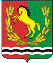 СОВЕТ ДЕПУТАТОВ                                                                                                     МУНИЦИПАЛЬНОГО ОБРАЗВАНИЯ ЮдиНСКИЙ СЕЛЬСОВЕТ                        АСЕКЕЕВСКОГО РАЙОН ОРЕНБУРГСКОЙ ОБЛАСТИКод бюджетной классификации Российской ФедерацииНаименование источникаСуммаКод бюджетной классификации Российской ФедерацииНаименование источника2016 г.1231 00 00000 00 0000 000Доходы14070001 01 00000 00 0000 000Налоги на прибыль, доходы4570001 01 02000 01 0000 110Налог на доходы физических лиц457000в.т.ч. по дополнительному нормативу4570001 06 01000 00 0000 000Налоги на имущество140001 06 01030 10 0000 110Налог на имущество физических лиц140001 06 06000 00 0000 110Земельный налог9160001 06 06013 10 0000 110Земельный налог9160001 08 00000 00 0000 000Государственная пошлина200001 08 03000 01 0000 110Государственная пошлина по делам, рассматриваемым в судах общей юрисдикции, мировыми судьями200001 08 03010 01 0000 110Государственная пошлина по делам, рассматриваемым в судах общей юрисдикции, мировыми судьями (за исключением Верховного Суда Российской Федерации)200002 00 00000 00 0000 000Безвозмездные поступления16963002 02 00000 00 0000 000Безвозмездные поступления от других бюджетов бюджетной системы Российской Федерации16963002 02 01000 00 0000 151Дотации бюджетам субъектов Российской Федерации и муниципальных образований12750002 02 01001 00 0000 151Дотации на выравнивание бюджетной обеспеченности11020002 02 01001 05 0000 151Дотации бюджетам муниципальных районов на выравнивание бюджетной обеспеченности30002 02 01003 10 0000 151Дотации на выравнивание бюджетной обеспеченности1700002 02 02000 00 0000 151Субсидии бюджетам бюджетной системы Российской Федерации (межбюджетные субсидии)3450002 02 02077 00 0000 151Субсидии на софинансирование расходов по подготовке документов для внесения в государственный кадастр недвижимости сведений о границах муниципальных образований, границах населенных пунктов, территорий зонах, зонах с особыми условиями использования территорий550002 02 02077 05 0000 151Субсидии на софинансирование расходов по подготовке документов для внесения в государственный кадастр недвижимости сведений о границах муниципальных образований, границах населенных пунктов, территорий зонах, зонах с особыми условиями использования территорий550002 02 02216 00 0000 151Субсидия на проведение капитального ремонта и ремонта, автомобильных дорог общего пользования населенных пунктов2900002 02 02216 05 0000 151Субсидия на проведение капитального ремонта и ремонта, автомобильных дорог общего пользования населенных пунктов2900002 02 03000 00 0000 151Субвенции бюджетам субъектов Российской Федерации и муниципальных образований76,32 02 03003 00 0000 151Субвенции бюджетам на государственную регистрацию актов гражданского состояния2,42 02 03003 05 0000 151Субвенции бюджетам на государственную регистрацию актов гражданского состояния2,42 02 03015 00 0000 151Субвенция бюджетам на осуществление первичного воинского учета на территориях, где отсутствуют военные комиссариаты73,92 02 03015 05 0000 151Субвенции бюджетам муниципальных районов на осуществление первичного воинского учета на территориях, где отсутствуют военные комиссариаты73,91 03 02000 01 0000 110Акцизы по подакцизным товарам «Продукций производимых на территории РФ437,0ВСЕГО ДОХОДОВ3103300Наименование раздела, подразделаРазделПодразделСумма (тыс. руб.)Наименование раздела, подразделаРазделПодраздел2016 год1234Общегосударственные вопросы011077,4Функционирование высшего должностного лица субъекта Российской Федерации и муниципального образования0102313,4Функционирование Правительства Российской Федерации, высших исполнительных органов государственной власти субъектов Российской Федерации, местных администраций0104761,0Резервные фонды01113,0Национальная оборона0273,9Мобилизационная  и вневойсковая подготовка020373,9Национальная безопасность и правоохранительная деятельность03314,4Органы юстиции03042,4Защита населения и территории от чрезвычайных ситуаций природного и техногенного характера, гражданская оборона0309312,0Национальная экономика04727Дорожное хозяйство (дорожные фонды)0409437,0Другие вопросы в области национальной экономики0412290,0Жилищно-коммунальное хозяйство05280,1Жилищное хозяйство0501175,5Коммунальное хозяйство0502104,6Культура и кинематография081107,5Культура08011107,5Физическая культура и спорт1130,0Физическая культура110130,0   ИТОГО расходов:3610,3НаименованиеВедомствоРазделПодразделЦелевая статья расходовВид рас-ходов2016 годАдминистрация Асекеевского района9483610,3Общегосударственные вопросы948011077,4Руководство и управление в сфере установленных функций органов муниципальной власти 948010277 2 00 00000314,4Глава муниципального образования948010277 2 00 10120120313,4Непрограммные мероприятия948010477 0 00 00000761,4Руководство и управление в сфере установленных функций органов муниципальной власти948010477 2 00 00000761,4Центральный аппарат948010477 2 00 10020761,4Расходы на выплаты персоналу государственных (муниципальных) органов948010477 2 00 10020120507,9Иные закупки товаров, работ и услуг для обеспечения государственных (муниципальных) нужд948010477 2 00 10020240251,5Уплата налогов, сборов и иных платежей948010477 2 00 100208502,0Прочие непрограмные мероприятия948011177 5 00 000000003,0Создание и использование средств резервного фонда местных администраций948011177 5 00 000508703,0Муниципальная подпрограмма «Осуществление первичного воинского учета на территориях где отсутствуют военные комиссариаты»948020320 1 00 0000000073,9Основное мероприятие «Осуществление первичного воинского учета на территориях где отсутствуют военные комиссариаты на 2016-2020 годы»948020320 1 01 0000000073,9Осуществление первичного воинского учета на территориях, где отсутствуют военные комиссариаты948020320 1 01 5118012160,0Осуществление первичного воинского учета на территориях, где отсутствуют военные комиссариаты94802 0320 1 01 5118024023,9Национальная безопасность  и правоохранительная деятельность94803314,4Реализация мероприятий, предусмотренных федеральным законодательством, источником финансового обеспечения которых являются средства федерального бюджета948030477 3 00 000002,4Осуществление переданных органам государственной власти субъектов Российской Федерации в соответствии с п.1 ст.4 Федерального закона «Об актах гражданского состояния» полномочий Российской Федерации на государственную регистрацию актов гражданского состояния948030477 3 00 593002,4Муниципальная подпрограмма «Защита населения и территорий поселений от чрезвычайных ситуаций, обеспечение пожарной безопасности муниципального образования «Юдинский сельсовет» на 2016-2020 годы»9480310312,0Основное мероприятие «Защита населения и территории поселений от чрезвычайных ситуаций, обеспечение пожарной безопасности»948031020 2 01 00000312,0Обеспечение деятельности служб защиты населения и территорий от чрезвычайных ситуаций межмуниципального и регионального характера и служб гражданской обороны948031020 2 01 70050240310,0Обеспечение деятельности служб защиты населения и территорий от чрезвычайных ситуаций межмуниципального и регионального характера и служб гражданской обороны948031020 2 01 700508522,0Муниципальная подпрограмма «Развитие жилищно-коммунального и дорожного хозяйства, благоустройства муниципального образования «Юдинский сельсовет»94820 3 00 00000727,0Основные мероприятия «Развитие сети автомобильных дорог общего пользования местного значения» 9480420 3 01 00000727Содержание и ремонт, капитальный ремонт автомобильных дорог общего пользования и искусственных сооружения на них948040920 3 01 90750240437,0Капитальный ремонт и ремонт автомобильных дорог общего пользования населенных пунктов948041220 3 01 80410240290,0Основное мероприятие «Улучшение благоустройства, озеленения и санитарного состояния поселения»948050320 3 02 00000175,5Уличное освещение948050320 3 02 90820240175,5Прочие мероприятия по благоустройству948050320 3 02 90830240104,6Муниципальная подпрограмма «Развитие культуры муниципального образования «Юдинский сельсовет « на 2016-2020 годы»948080120 4 00 000001047,5Основное мероприятие «Организация культурно – досугового обслуживания населения948080120 4 01 71250120355,5Основное мероприятие «Организация культурно – досугового обслуживаниянаселения948080120 4 01 7125024077,5Основное мероприятие «Организация культурно – досугового обслуживания населения948080120 4 01 71250540328,2Основное мероприятие «Организация культурно – досугового обслуживаниянаселения948080120 4 01 7125085220,0Библиотечное, справочно-информационное обслуживание населения948080120 4 02 7127012082,4Библиотечное, справочно-информационное обслуживание населения948080120 4 02 712702402,7Библиотечное, справочное – информационное обслуживание населения948080120 4 02 71270540181,2Физическая культура и спорт9481130,0Физическая культура948110130,0Муниципальная программа «Развитие физической культуры, спорта и туризма» на 2015-2020 годы111110105 0 00 0000030,0Основное мероприятие «Участие сборных команд района и области во всероссийских и международных физкультурных мероприятиях и массовых спортивных мероприятиях среди различных возрастных, социальных и профессиональных групп населения»948110105 0 01 0000030,0Участие сборных команд района и области во всероссийских и международных физкультурных мероприятиях и массовых спортивных мероприятиях среди различных возрастных, социальных и профессиональных групп населения948110105 0 01 9188030,0Иные закупки товаров, работ и услуг для обеспечения государственных (муниципальных) нужд948110105 0 01 9188024030,0Муниципальная подпрограмма «Развитие градостроительной деятельности муниципального образования «Юдинский сельсовет»94820 7 00 0000060,0Основное мероприятие «Подготовка документов для внесения сведений в государственный кадастр недвижимости94820 7 01 0000060,0Софинансирование расходов по подготовке документов для внесения в государственный кадастр недвижимости сведений о границах муниципальных образований, границах населенных пунктов, территориальных зонах, Зонах с особыми условиями использования территорий94820 7 01 808205,0Разработка местных нормативов градостроительного проектирования сельских поселений94820 7 01 80 820 55,0      ИТОГО РАСХОДОВ:3610,3НаименованиеРазделПодразделЦелевая статья расходовВид расходов2016 годОбщегосударственные вопросы011077,4Функционирование высшего должностного лица субъекта Российской Федерации  и муниципального образования0102313,4Непрограммные мероприятия010277 0 00 00000313,4Руководство и управление в сфере установленных функций органов муниципальной власти010277 2 00 00000Глава муниципального образования010277 2 00 10120313,4Расходы на выплаты персоналу государственных (муниципальных) органов010277 2 00 10120120313,4Функционирование Правительства Российской Федерации, высших исполнительных органов государственной власти субъектов Российской Федерации, местных администраций0104761,0Непрограммные мероприятия010477 0 00 00000761,0Руководство и управление в сфере установленных функций органов муниципальной власти010477 2 00 00000761,0Центральный аппарат010477 2 00 10020761,0Расходы на выплаты персоналу государственных (муниципальных) органов010477 2 00 10020120507,9Иные закупки товаров, работ и услуг для обеспечения государственных (муниципальных) нужд010477 2 00 10020240251,5Уплата налогов, сборов и иных платежей010477 2 00 100208502,0Резервные фонды01113,0Непрограммные мероприятия011177 0 00 000003,0Прочие непрограммные мероприятия011177 5 00 000003,0Создание и использование средств резервного фонда местных администраций011177 5 00 000503,0Резервные средства011177 5 00 000508703,0Национальная оборона0273,9Мобилизационная и вневойсковая подготовка020373,9Основное мероприятие «Осуществление первичного воинского учета на территориях, где отсутствуют военные комиссариаты»020320 1 00 0000073,9Осуществление первичного воинского учета на территориях, где отсутствуют военные комиссариаты020320 1 01 0000073,9Субвенции020320 1 01 5118053073,9Национальная безопасность и правоохранительная деятельность03314,4Органы юстиции03042,4Непрограммные мероприятия030477 0 00 000002,4Реализация мероприятий, предусмотренных федеральным законодательством, источником финансового обеспечения которых являются средства федерального бюджета030477 3 00 000002,4Осуществление переданных органам государственной власти субъектов Российской Федерации в соответствии с п.1 ст.4 Федерального закона "Об актах гражданского состояния" полномочий Российской Федерации на государственную регистрацию актов гражданского состояния030477 3 00 593002,4Расходы на выплаты персоналу государственных (муниципальных) органов030477 3 00 593002202,4Субвенции030477 3 00 593005302,4Защита населения  и территории от чрезвычайных ситуаций природного и техногенного характера, гражданская оборона0310312,0Муниципальная программа «Защита населения и территорий муниципального образования Юдинский сельсовет от чрезвычайных ситуаций, обеспечение пожарной безопасности и безопасности людей на водных объектах Асекеевского района» на 2015-2020 годы031020 2 01 00000312Основное мероприятие «Создание запасов средств индивидуальной и медицинской защиты, приборов радиационной, химической биологической разведки и дозиметрического контроля, оборудования для оснащения ЗПУ, ПРУ администрации муниципального образования Юдинский сельсовет, подведомственных учреждений и НАСФ»031020 2 01 70050Создание запасов средств индивидуальной и медицинской защиты, приборов радиационной, химической биологической разведки и дозиметрического контроля, оборудования для оснащения ЗПУ, ПРУ администрации муниципального образования «Асекеевский район», подведомственных учреждений и НАСФ031020 2 01 70050312,0Иные закупки товаров, работ и услуг для обеспечения государственных (муниципальных) нужд031020 2 01 70050240310,0Иные закупки товаров, работ и услуг для обеспечения государственных (муниципальных) нужд031020 2 01 700508522,0Муниципальная подпрограмма «Развитие жилищно-коммунального и дорожного хозяйства, благоустройства муниципального образования «Юдинский сельсовет»04727,0Основное мероприятие «Развитие сети автомобильных дорог общего пользования местного значения»040920 3 01 00000437Капитальный  ремонт и ремонт автомобильных дорог общего пользования населенных пунктов040920 3 01 90750437,0Субсидии040920 3 01 90750520437,0Другие вопросы в области национальной экономики0412Муниципальная программа «Экономическое развитие муниципального образования «Асекеевский район» на 2015-2020 годы»041220 3 01 80410240290,0Основное мероприятие «Информационное обеспечение субъектов малого и среднего предпринимательства и совершенствование внешней среды для развития предпринимательства»041220 3 01 80410240290,0Основное мероприятие «Улучшение благоустройства, озеленение и санитарного состояния поселений»050320 3 02 00000240175,5Уличное освещение05 0320 3 02 90830240104,6Культура и кинематография 081047,5Культура08011047,5Муниципальная программа «Развитие культуры муниципального образования Юдинский сельсовет на 2016-2020 годы»080120 4 00 000001047,5Основное мероприятие «Организация культурно – досугового обслуживания населения»080120 4 01 00000781,2Основное мероприятие «Организация культурно – досугового обслуживания населения»080120 4 01 71250120355,5Основное мероприятие «Организация культурно – досугового обслуживания населения»080120 4 01 7125024077,5Основное мероприятие «Организация культурно – досугового обслуживания населения»080120 4 01 71250540328,2Основное мероприятие «Организация культурно – досугового обслуживания населения»080120 4 01 7125085220,0Библиотечное, справочно-информационное обслуживание населения080120 4 02 71270120 82,4Библиотечное, справочно-информационное обслуживание населения080120 4 02 712702402,7Библиотечное, справочно-информационное обслуживание населения080120 4 02 71270540181,2Физическая культура и спорт1130,0Физическая культура110130,0Муниципальная программа «Развитие физической культуры, спорта и туризма» на 2015-2020 годы110105 0 00 0000030,0Основное мероприятие «Участие сборных команд района и области во всероссийских и международных физкультурных мероприятиях и массовых спортивных мероприятиях среди различных возрастных, социальных и профессиональных групп населения»110105 0 01 0000030,0Участие сборных команд района и области во всероссийских и международных физкультурных мероприятиях и массовых спортивных мероприятиях среди различных возрастных, социальных и профессиональных групп населения110105 0 01 9188030,0Иные закупки товаров, работ и услуг для обеспечения государственных (муниципальных) нужд110105 0 01 9188024030,0      ИТОГО РАСХОДОВ:436599,1Номер кодаНаименование источника внутреннего финансирования2016 год000 01 00 00 00 00 0000 000Источники внутреннего финансирования дефицитов бюджетов70,0000 01 05 00 00 00 0000 000Изменение остатков средств на счетах по учету средств бюджета70,0000 01 05 01 00 00 0000 000Уменьшение прочих остатков средств бюджетов         70,0000 01 05 01 01 00 0000 000Уменьшение прочих остатков денежных средств         70,0000 01 05 01 01 10 0000 510Уменьшение прочих остатков денежных средств бюджетов муниципальных районов          70,0ВСЕГО ИСТОЧНИКОВ ФИНАНСИРОВАНИЯ ДЕФИЦИТОВ БЮДЖЕТОВ70,0Код бюджетной классификацииНаименование кода поступлений в бюджетПроцент отчислений1 03 02000 01 0000 110Акцызы по подакцызным товарам «Продукций производимых на территории РФ»1001 01 02000 01 0000 110Налог на доходы физических лиц……….151 03 02000 01 0000 110Акцызы по подакцызным товарам                              « Продукций производимых на территории РФ»1001 05 03010 01 0000 110Единый сельскохозяйственный налог501 05 03020 01 0000 110Единый сельскохозяйственный налог (за налоговые периоды, истекшие до 1 января 2014 года)501 06 01030 10 0000 110 Налог на имущество физических лиц1001 06 06013 10 0000 110Земельный налог, взимаемый по ставкам, установленным в соответствии с подпунктом 1 пункта 1 статьи 394 Налогового кодекса Российской Федерации и применяемым к объектам налогообложения, расположенным в границах поселений.1001 06 06023 10 0000 110Земельный налог, взимаемый по ставкам, установленным в соответствии с подпунктом 2 пункта 1 статьи 394 Налогового кодекса Российской Федерации и применяемым к объектам налогообложения, расположенным в границах поселений.1001 08 04020 01 0000 110Государственная пошлина за совершение нотариальных действий должностными лицами органов местного самоуправления поселения, уполномоченными в соответствии с законодательными актами Российской Федерации на совершение нотариальных действий, за выдачу органом местного самоуправления поселения специального разрешения на движение по автомобильной дороге транспортного средства, осуществляющего перевозки опасных, тяжеловесных и (или) крупногабаритных грузов.1001 11 03050 10 0000 120Проценты, полученные от предоставления бюджетных кредитов внутри страны за счет средств  бюджетов поселений1001 11 05013 10 0000 120Доходы, получаемые в виде арендной платы за земельные участки, государственная собственность на которые не разграничена и которые расположены в границах поселений, а также средства от продажи права на заключение договоров аренды указанных земельных участков501 11 05025 10 0000 120Доходы, получаемые в виде арендной платы, а также средства от продажи права на заключение договоров аренды за земли, находящиеся в собственности поселений (за исключением земельных участков муниципальных бюджетных и автономных учреждений)1001 11 05035 10 0000 120Доходы от сдачи в аренду имущества, находящегося в оперативном управлении органов управления поселений и созданных ими учреждений (за исключением имущества муниципальных бюджетных и автономных учреждений)1001 11 07015 10 0000 120Доходы от перечисления части прибыли, остающейся после уплаты налогов и иных обязательных платежей муниципальных унитарных предприятий, созданных поселениями.1001 11 08050 10 0000 120Средства, получаемые от передачи имущества, находящегося в собственности поселений (за исключением имущества муниципальных бюджетных и автономных учреждений, а также имущества муниципальных унитарных предприятий, в том числе казенных), в залог, в доверительное управление1001 11 09035 10 0000 120Доходы от эксплуатации и использования имущества, автомобильных дорог, находящихся в собственности поселений.1001 11 09045 10 0000 120Прочие поступления от использования имущества, находящегося в собственности поселений (за исключением имущества муниципальных бюджетных и автономных учреждений, а также имущества муниципальных унитарных предприятий, в том числе казенных)1001 14 01050 10 0000 410Доходы от продажи квартир, находящихся в собственности поселений1001 14 02052 10 0000 410Доходы от реализации имущества, находящегося в оперативном управлении учреждений, находящихся в ведении органов управления поселений (за исключением имущества муниципальных бюджетных и автономных учреждений), в части реализации основных средств по указанному имуществу1001 14 02052 10 0000 440Доходы от реализации имущества, находящегося в оперативном управлении учреждений, находящихся в ведении органов управления поселений (за исключением имущества муниципальных бюджетных и автономных учреждений), в части реализации материальных запасов по указанному имуществу1001 14 03050 10 0000 410Средства от распоряжения и реализации конфискованного и иного имущества, обращенного в доходы поселений (в части реализации основных средств по указанному имуществу)1001 14 03050 10 0000 440Средства от распоряжения и реализации конфискованного и иного имущества, обращенного в доходы поселений (в части реализации материальных запасов по указанному имуществу)1001 14 04050 10 0000 420Доходы от продажи нематериальных активов, находящихся в собственности поселений1001 14 06013 10 0000 430Доходы от продажи земельных участков, государственная собственность на которые не разграничена и которые расположены в границах поселений501 15 02050 10 0000 140Платежи, взимаемые органами управления (организациями) поселений за выполнение определенных функций1001 16 18050 10 0000 140Денежные взыскания (штрафы) за нарушение бюджетного законодательства (в части бюджетов поселений)1001 16 21050 10 0000 140Денежные взыскания (штрафы) и иные суммы, взыскиваемые с лиц, виновных в совершении преступлений, и в возмещение ущерба имуществу, зачисляемые в бюджеты поселений1001 16 23050 10 0000 140Доходы от возмещения ущерба при возникновении страховых случаев, когда выгодоприобретателями выступают получатели средств бюджетов поселений1001 16 32000 10 0000 140Денежные взыскания, налагаемые в возмещение ущерба, причиненного в результате незаконного или нецелевого использования бюджетных средств (в части бюджетов поселений)1001 17 01050 10 0000 180Невыясненные поступления, зачисляемые в бюджеты поселений1001 17 02000 10 0000 180Возмещение потерь сельскохозяйственного производства, связанных с изъятием сельскохозяйственных угодий, расположенных на территориях поселений (по обязательствам, возникшим до 1 января 2008 года)1 17 05050 10 0000 180Прочие неналоговые доходы бюджетов поселений1002 02 01001 10 0000 151Дотации бюджетам поселений на выравнивание бюджетной обеспеченности1002 02 01003 10 0000 151Дотации бюджетам поселений на поддержку мер по обеспечению сбалансированности бюджетов, в целях выравнивания бюджетной обеспеченности1002 02 02003 10 0000 151Субсидии бюджетам поселений  на реформирование муниципальных финансов1002 02 02077 10 0000 151Субсидии бюджетам поселений на бюджетные инвестиции в объекты капитального строительства собственности муниципальных образований1002 02 02150 10 0000 151Субсидии бюджетам поселений на реализацию программы энергосбережения и повышения энергетической эффективности на период до 2020 года1002 02 02999 10 0000 151Прочие субсидии бюджетам поселений1002 02 03003 10 0000 151Субвенции бюджетам поселений на государственную регистрацию актов гражданского состояния1002 02 03015 10 0000 151Субвенции бюджетам поселений на осуществление первичного воинского учета на территориях, где отсутствуют военные комиссариаты1002 02 03020 10 0000 151Субвенции бюджетам поселений на выплату единовременного пособия при всех формах устройства детей, лишенных родительского попечения, в семью1002 02 03024 10 0000 151Субвенции бюджетам поселений на выполнение передаваемых полномочий субъектов Российской Федерации1002 02 03999 10 0000 151Прочие субвенции бюджетам поселений1002 02 04012 10 0000 151Межбюджетные трансферты, передаваемые бюджетам поселений для компенсации дополнительных расходов, возникших в результате решений, принятых органами власти другого уровня1002 02 04014 10 0000 151Межбюджетные трансферты, передаваемые бюджетам поселений из бюджетов муниципальных районов на осуществление части полномочий по решению вопросов местного значения в соответствии с заключенными соглашениями1002 02 04999 10 0000 151Прочие межбюджетные трансферты, передаваемые бюджетам поселений1002 18 05010 10 0000 180Доходы бюджетов поселений от возврата остатков субсидий и субвенций прошлых лет небюджетными организациями1002 18 05020 10 0000 151Доходы бюджетов поселений от возврата остатков субсидий, субвенций и иных межбюджетных трансфертов, имеющих целевое назначение, прошлых лет из бюджетов государственных внебюджетных фондов1002 19 05000 10 0000 151Возврат остатков субсидий, субвенций и иных межбюджетных трансфертов, имеющих целевое назначение, прошлых лет из бюджетов поселений100Код бюджетной классификации Российской ФедерацииКод бюджетной классификации Российской ФедерацииНаименование кода поступлений в бюджетадминист-ратора доходовдоходов бюджета муниципального образованияНаименование кода поступлений в бюджетадминист-ратора доходовдоходов бюджета муниципального образованияНаименование кода поступлений в бюджетАдминистрация муниципального образования Юдинский сельсоветАдминистрация муниципального образования Юдинский сельсовет9481 03 02000 01 0000 110!Акцызы по подакцизным товарам                                          ! «Продукций производимых на территории                                        ! РФ»                                                                               1 03 02000 01 0000 110!Акцызы по подакцизным товарам                                          ! «Продукций производимых на территории                                        ! РФ»                                                                               9481 08 04020 01 0000 110Государственная пошлина за совершение нотариальных действий должностными лицами органов местного самоуправления, уполномоченными в соответствии с законодательными актами Российской Федерации на совершение нотариальных действий9481 11 03050 10 0000 120Проценты, полученные от предоставления бюджетных кредитов внутри страны за счет средств  бюджетов поселений9481 11 05013 10 0000 120Доходы получаемые в виде арендной платы за земельные участки, государственная собственность на которые не разграничена и которые расположены в границах поселений, а также средства от продажи права на заключение договоров аренды указанных земельных участков9481 11 05025 10 0000 120Доходы, получаемые в виде арендной платы, а также средства от продажи права на заключение договоров аренды за земли, находящиеся в собственности поселений (за исключением земельных участков муниципальных бюджетных и автономных учреждений)9481 11 05035 10 0000 120Доходы от сдачи в аренду имущества, находящегося в оперативном управлении органов управления поселений и созданных ими учреждений (за исключением имущества муниципальных бюджетных и автономных учреждений)9481 11 07015 10 0000 120Доходы от перечисления части прибыли, остающейся после уплаты налогов и иных обязательных платежей муниципальных унитарных предприятий, созданных поселениями.9481 11 08050 10 0000 120Средства, получаемые от передачи имущества, находящегося в собственности поселений (за исключением имущества муниципальных бюджетных и автономных учреждений, а также имущества муниципальных унитарных предприятий, в том числе казенных), в залог, в доверительное управление9481 11 09035 10 0000 120Доходы от эксплуатации и использования имущества, автомобильных дорог, находящихся в собственности поселений.9481 11 09045 10 0000 120Прочие поступления от использования имущества, находящегося в собственности поселений (за исключением имущества муниципальных бюджетных и автономных учреждений, а также имущества муниципальных унитарных предприятий, в том числе казенных)9481 14 01050 10 0000 410Доходы от продажи квартир, находящихся в собственности поселений9481 14 02052 10 0000 410Доходы от реализации имущества, находящегося в оперативном управлении учреждений, находящихся в ведении органов управления поселений (за исключением имущества муниципальных бюджетных и автономных учреждений), в части реализации основных средств по указанному имуществу9481 14 02052 10 0000 440Доходы от реализации имущества, находящегося в оперативном управлении учреждений, находящихся в ведении органов управления поселений (за исключением имущества муниципальных бюджетных и автономных учреждений), в части реализации материальных запасов по указанному имуществу9481 14 03050 10 0000 410Средства от распоряжения и реализации конфискованного и иного имущества, обращенного в доходы поселений (в части реализации основных средств по указанному имуществу)9481 14 03050 10 0000 440Средства от распоряжения и реализации конфискованного и иного имущества, обращенного в доходы поселений (в части реализации материальных запасов по указанному имуществу)9481 14 04050 10 0000 420Доходы от продажи нематериальных активов, находящихся в собственности поселений9481 14 06013 10 0000 430Доходы от продажи земельных участков, государственная собственность на которые не разграничена и которые расположены в границах поселений9481 15 02050 10 0000 140Платежи, взимаемые органами управления (организациями) поселений за выполнение определенных функций9481 16 18050 10 0000 140Денежные взыскания (штрафы) за нарушение бюджетного законодательства (в части бюджетов поселений)9481 16 21050 10 0000 140Денежные взыскания (штрафы) и иные суммы, взыскиваемые с лиц, виновных в совершении преступлений, и в возмещение ущерба имуществу, зачисляемые в бюджеты поселений9481 16 23050 10 0000 140Доходы от возмещения ущерба при возникновении страховых случаев, когда выгодоприобретателями выступают получатели средств бюджетов поселений9481 16 32000 10 0000 140Денежные взыскания, налагаемые в возмещение ущерба, причиненного в результате незаконного или нецелевого использования бюджетных средств (в части бюджетов поселений)9481 17 01050 10 0000 180Невыясненные поступления, зачисляемые в бюджеты поселений9481 17 02000 10 0000 180Возмещение потерь сельскохозяйственного производства, связанных с изъятием сельскохозяйственных угодий, расположенных на территориях поселений (по обязательствам, возникшим до 1 января 2008 года)9481 17 05050 10 0000 180Прочие неналоговые доходы бюджетов поселений9482 02 01001 10 0000 151Дотации бюджетам поселений на выравнивание бюджетной обеспеченности9482 02 01003 10 0000 151Дотации бюджетам поселений на поддержку мер по обеспечению сбалансированности бюджетов, в целях выравнивания бюджетной обеспеченности9482 02 02003 10 0000 151Субсидии бюджетам поселений  на реформирование муниципальных финансов9482 02 02077 10 0000 151Субсидии бюджетам поселений на бюджетные инвестиции в объекты капитального строительства собственности муниципальных образований9482 02 02150 10 0000 151Субсидии бюджетам поселений на реализацию программы энергосбережения и повышения энергетической эффективности на период до 2020 года9482 02 02999 10 0000 151Прочие субсидии бюджетам поселений9482 02 03003 10 0000 151Субвенции бюджетам поселений на государственную регистрацию актов гражданского состояния9482 02 03015 10 0000 151Субвенции бюджетам поселений на осуществление первичного воинского учета на территориях, где отсутствуют военные комиссариаты9482 02 03020 10 0000 151Субвенции бюджетам поселений на выплату единовременного пособия при всех формах устройства детей, лишенных родительского попечения, в семью9482 02 03024 10 0000 151Субвенции бюджетам поселений на выполнение передаваемых полномочий субъектов Российской Федерации9482 02 03999 10 0000 151Прочие субвенции бюджетам поселений9482 02 04012 10 0000 151Межбюджетные трансферты, передаваемые бюджетам поселений для компенсации дополнительных расходов, возникших в результате решений, принятых органами власти другого уровня9482 02 04014 10 0000 151Межбюджетные трансферты, передаваемые бюджетам поселений из бюджетов муниципальных районов на осуществление части полномочий по решению вопросов местного значения в соответствии с заключенными соглашениями9482 02 04999 10 0000 151Прочие межбюджетные трансферты, передаваемые бюджетам поселений9482 18 05010 10 0000 180Доходы бюджетов поселений от возврата остатков субсидий и субвенций прошлых лет небюджетными организациями9482 18 05020 10 0000 151Доходы бюджетов поселений от возврата остатков субсидий, субвенций и иных межбюджетных трансфертов, имеющих целевое назначение, прошлых лет из бюджетов государственных внебюджетных фондов9482 19 05000 10 0000 151Возврат остатков субсидий, субвенций и иных межбюджетных трансфертов, имеющих целевое назначение, прошлых лет из бюджетов поселенийНаименование передаваемого полномочияСумма расходов12Средства, передаваемые в соответствии с заключенными соглашениями по решению вопросов местного значения.443,8ИТОГО:443,8